YAYASAN MASJID PANGLIMA BESAR SOEDIRMAN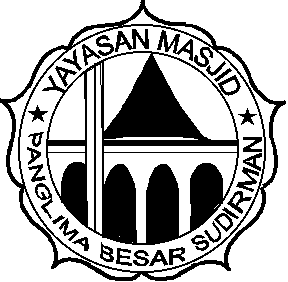 Sekolah Menengah Atas Islam (SMA Islam) PB Soedirman            Cijantung –  Timur      Status Akreditasi : Disamakan           Jl. Raya  Km. 24 Cijantung,  13770, Telp. 8400387. Ext. 124                   	e- mail : ympbs66@hotmail.com , website : members tripod.com/yasma 66/index.htmSOAL ULANGAN BLOK 8 Mata Pelajaran   :  Bahasa Inggris      Hari/tanggal   :   Senin, 28  Mei  2012            A    Kelas                  :  X  IPS                   Waktu            :   90  MenitSemester           :  2 ( Genap )           Tahun Pel        :   2011/2012 ______________________________________________________________________I. GRAMMAR  SECTION : PASSIVE VOICE    Instruction   : Choose the correct answer ! 1.  Active : Some one  stole my wallet  in that shop last week     Passive :  My wallet ….. in that shop last week.     A. is stolen         B. was stolen         C. stolen           D. is stealing             E. was being stolen 2.  Active :  People speak English all over the world.     Passive  : English ….. all over the world.     A. are spoken           B. spoken         C. is spoken         D. was spoken         E. were spoken3.  Passive : The interview questions …… in a good way by Wisnu  yesterday.      A.  is answered                                B. are answered                                 C. answered           D. was answered                              E. were answered4.  Active   :  Sahara watches the popular TV program.       Passive : ……     A. Sahara is watched by the popular TV  program     B. The popular TV program is watched by Sahara     C.  Sahara watched the popular TV program     D. The popular TV program was watched by Sahara     E. The popular TV program are watched by Sahara5.  Active  :  Five men  attacked   my friend in the street  two days ago.     Passive : …… in the street two days ago.     A. Five men were  attacked by my friend       B. My friend was attacked by five men     C. Five men are attacked by my friend           D. My friend is attacked by five men     E. My friend attacked five men 6. Active   : The government builds  a new ring road around the city.     Passive : A new ring road ….. by the government around the city.     A. is built            B. is build            C. was  built           D. was build             E. built 7.  Passive  :   A new cell phone …. by  Romi  last week.     A. bought            B. is bought        C. were bought       D. was bought          E. are bought 8.  Active  :  Shahnaz  sings a beautiful song.        Passive :  A beautiful song  is ….. by Shahnaz.     A. sing                 B. song              C. sung                     D. sang                    E. singing 9.  Active : They cancelled  all the flights because of the storm last week.     Passive :  All the flights ….. because of the storm last week.     A. are cancelled                           B. cancelled                          C. were cancelled            D. cancel                                      E. was cancelled 10.  Active :  Our English teacher explained  the lesson yesterday.      Passive : …..       A. Our English teacher was explained by the lesson yesterday      B. The  lesson was explained by our English teacher yesterday      C. The lesson  were explained by our English teacher yesterday      D. The lesson is explained by our English teacher yesterday      E. The lesson explained by our English teacher yesterdayII. READING SECTION : SPOOF, REPORT, AND NEWS  ITEM     Instruction   : Choose the correct answer ! Text 1. The following text is for questions no. 11 - 14Kendari SAR Team Finds 3 more VictimsKENDARI, Southeast Sulawesi: On Thursday, a search-and-rescue team found three more victims from a ship that sunk in the Banda Sea, who had been missing since the big storm occurred on Friday night last week. They were Aris Triono, the captain of the cargo ship, Yakub, a crew, and Suharto, a passenger.They were found on Thursday floating in waters close to Menui Island, Central Sulawesi Province. The province is adjacent to Southeast Sullawesi province, within those territory lies the Banda Sea. Two other victims were first saved by the SAR team in the Banda Sea on Saturday last week, only a day after the ship sunk.The SAR team is still looking for 10 crew members and a passenger still missing from the incident, said Rocky Asikin, the head of Kendari SAR team. - JP11. The statements below are true, EXCEPT ….    A. The SAR team has found 10 crew members       B. There are two victims found on Saturday    C. Rocky Asikin is the leader of Kendari SAR team        D. The ship sunk because of the big storm    E. The incident happened in Banda Sea12. How many victims are there in the incident?      A. 3                  B. 10                     C.15                     D. 16                   E. unknown 13. Who are found on Thursday?      A. Rocky Asikin Aris                  B. Triono, Yakub, and Suharto           C. Ten passengers      D. Two victims                           E. All passengers14. When did the incident happen ?      A.  Wednesday               B. Thursday            C. Friday          D. Saturday            E. Kendari     Text 2. The following text is for questions no. 15 - 21Robin And Rita  at Work             Robin and Rita worked in the West End of London. Robin was a musician. He played the flute with his mouth and he drummed with his foot. He also played the cymbals with his knees and the accordion with his hands. He was a busker ; a street musician. He played outside cinemas. People in the queue threw money into his hat. I asked him, “ What does Rita  play ? ““Nothing ,” he said.  “Nothing ?”  I said surprisingly.    I asked him again curiously  ,” Then why do you need her ?’   Robin answered, “ I can’t pick up the money . “  15. The communicative purpose of the text above is to  ……..   A.  inform the readers about the important incident happened on that day   B.  entertain readers with amusing or funny story       C. describe a particular person , thing , or place   D. retell the events which happened in the past       E. describe the steps how to make something   16. The organization of the text is ….A. General statement > Explanation 1 > Explanation 2B. Orientation > events > reorientation                 C. General classification > Description >       D. Orientation > evaluation > conflict > solution > re-orientation      E. Orientation > Event > Twist17. Which of the following is TRUE according to the text above ?      A. Robin and Rita were street musicians               B. Rita was a Robin’s wife      C. Robin could  play some music instruments         D. Robin was a street singer        E. Robin played the cymbals with his hands18. He was a busker.  What does a busker  mean ?        A. a street magician                B. a  beggar                     C. a street singer           D. a street musician                E. a tramp   19. People in the queue threw money into his hat.    ‘his’ refers to ………….         A. Robin               B. Rita            C. people           D. the queue              E. hat20. He played outside cinemas.  The OPPOSITE  of ‘outside’ is …………      A. external           B. internal        C. inside            D. exterior              E. interior21. Robin answered, “ I can’t pick up the money . “     ‘Pick up’ means …………..      A. put                   B. take             C. find             D. select                 E. giveText 3. The following text is for questions no. 22 - 27A SUPERVISOR JAILED FOR STRIKING INDONESIAN MAIDSINGAPORE: A supervisor was jailed  for two months for repeatedly striking his Indonesian maid on the head and back with a television remote control, news reports said on Thursday.Boorhanuddien  admitted in a Singapore court, he physically abused the woman on several occasions between June and October 2002, The Straits Times said.The magistrate’s court heard that Boorhan, 31, began striking Inem, 18, about two months after she started working for him.He hit her on the head with the TV set’s remote control because he was unhappy with her work. On one occasion, he punched her on the back after accusing her of daydreaming.S.S. Dhillon, Boorhan’s lawyer, said his client lost his “better senses” when he saw his daughter’s face was covered as she lay in bed.He said his client thought the maid had put the child in danger. – DPA22. Why did  the man hit his maid ?      A. He saw his daughter’s face                                 B. He didn’t like his maid’s work      C. He has lost his “better sense”                            D.  His maid was very lazy       E. The maid disturb him when he was watching TV23. When did the striking begin ?      A. when his maid started working       B. two months  after his maid started working      C. when he was unhappy               D. on Thursday                E. on October , 2002  24. “He hit her on the head with the TV set’s remote …”  He refers to ….      A. S.S. Dhillon                    B. Boorhan’s lawyer              C. Inem        D. Boorhanuddin                 E. Indonesian maid25. What does the text want to tell us about?The crime of Indonesian maid.                    The attitude of the supervisor.C. The crime done by supervisor to his maid.  D.  Inem’s crime toward her supervisor.   E.  A television remote control which is used to hit head.26. Which one is the TRUE statement according to the text?       A.  Boorhan  hit Inem by stick.              B.  Inem is jailed for a month.       C.  The supervisor treated his maid kindly.       D.  Boorhan  punched his maid Inem on the back because she is lazy.       E.  The supervisor stroked  his maid because he was unhappy with her work.   27. What is the communicative purpose of the text?To inform readers about Indonesian maid in Singapore.To tell a news about supervisor’s crime in Singapore.To describe the crime in Singapore.To persuade reader to believe the crime in Singapore.To discuss maid problem in Singapore. Text 4. The following text is for questions no. 28 - 33                                 Nasreddin and the Pot           One day Nasreddin borrowed a pot from his neighbour Ali. The next day he brought it back with another little pot inside. "That's not mine," said Ali. "Yes, it is," said Nasreddin. "While your pot was staying with me, it had a baby."           Some time later Nasreddin asked Ali to lend him a pot again. Ali agreed, hoping that he would once again receive two pots in return. However, days passed and Nasreddin had still not returned the pot. Finally Ali lost patience and went to demand his property.            "I am sorry," said Nasreddin. "I can't give you back your pot, since it has died." "Died!" screamed Ali, "how can a pot die?" "Well," said Nasreddin, "you believed me when I told you that your pot had had a baby."28. One day Nasreddin borrowed a pot from his neighbor.      What is the OPPOSITE of the underlined word ?      A. ask              B. lend             C. give               D. turn back                  E. take29. Who was the owner of the pot ?      A. Nasreddin                                      B. Ali                                          C. Ali’s neighbor          D. Nasreddin’s brother                      E. Nasreddin’s sister 30. However, days passed and Nasreddin had still not returned the pot.       What is the SYNONYM of the underlined word ?      A. ask              B. lend             C. give               D. turn back             E. take31. How many times did Nasreddin borrow the pot ?      A. never          B. only once            C. twice             D. three times         E. many times         32. How many pots did he give back the first time ?      A. 1                  B. 2                C. 3                   D. 4                          E. 533.  How many pots did Nasreddin return the second time ?      A. 0                     B. 1                      C. 2                   D. 3                          E. 4Text 5. The following text is for questions no. 34 - 36POLAR BEARS The polar bear is a very big white bear. We call it the polar bear  because it lives inside the  near the North Pole. There are no polar bears at the South Pole.          The polar bears live at the North Pole. There is only snow, ice and water. There is no any land.           These bears are three metres long, weigh 450 kilos. They can stand up on their back legs because they have very wide feet. They can use their front legs like arms. The polar bears can swim very well. They can swim 120 kilometres out into the water.  They catch fish and sea animals for food. They go into the sea when they are afraid.           People like to kill the polar bears for their beautiful white coats. The government of , the , and  say that no one can kill polar bears now. They do not want all these beautiful animals to die. 34. What is the main idea of the last paragraph ?      A. Polar bears are very big animals             B. Polar bears live at the North Pole            C. There are no polar bears at the South Pole       D. Polar bears are killed because of their beautiful white coats      E. There is no any land at the North Pole35. Which of the following is NOT TRUE about polar bear ?      A. A polar bear weighs 450 kilos            B. A polar bear is three metres long      C. A polar bear catches fish for food    D. There is no any land at the North Pole      E. A polar bear goes into the sea when it is angry36. A polar bear goes into the sea when it is afraid.       The SYNONIM of the underlined word is ……………..      A. shy            B. angry            C. scared            D. shocked          E. happy Text 6. The following text is for questions no. 37 - 40            JAKARTA :  To avoid trees falling due to hollow branches and feeble roots, the Park Agency will replace around 500,000 trees throughout South Jakarta and West Jakarta.The agency’s  head Ery Baskoro said Jakarta had around five millions trees, with 10 percent of them being  Burmese rosewood, locally known as angsana, which have hollow roots and can easily topple.            “Most of them are aged between five and ten years. We will replace them with mahogany, tamarind and rain trees that have stronger roots,” he said. He explained the administration planted angsana because they grew quickly. At the time, he said, the city wanted to boost the number of trees in the city.Up to October, the city administration received 40 insurance claims this year over fallen trees. Ery said the insurance payments ranged between Rp. 1 million and Rp. 2 millions for each case depending on the severity. 37. Which information is TRUE according to the text ?      A. The Park Agency needs to handle the problem of flood in Jakarta.      B. Mahogany, tamarind and tropical trees are examples of the plants to avoid             trees falling.      C. The city administration does not afford to pay for the insurances.      D. The administration city thought the angsana had strong roots.      E. The trees aged between five and ten years are necessarily replaced with trees             having stronger roots.38. What is the purpose of the text ?      A. to inform the condition of trees in Jakarta.      B. to tell the readers on the importance of trees.      C. to persuade the readers to plant the trees.      D. to narrate the process of planting the trees.      E. to entertain the readers on how we are excited about planting trees. 39. What is the text about ?      A. The planning of replacing 500,000 trees.      B. The  insurance payment for fallen trees.      C. The central locations for planting the trees.      D. The importance of growing trees in Jakarta      E. The plants that make Jakarta shady.40.  “Most of them are aged between five and ten years. “ Them in this sentence refers to …..      A. hollow branches and feeble roots                B. 500,000 trees            C. the agency’s  head Ery Baskoro                   D. mahogany, tamarind and rain trees      E. the city administrationYAYASAN MASJID PANGLIMA BESAR SOEDIRMANSekolah Menengah Atas Islam (SMA Islam) PB Soedirman            Cijantung –  Timur      Status Akreditasi : Disamakan           Jl. Raya  Km. 24 Cijantung,  13770, Telp. 8400387. Ext. 124                   	e- mail : ympbs66@hotmail.com , website : members tripod.com/yasma 66/index.htmSOAL ULANGAN BLOK 8 Mata Pelajaran   :  Bahasa Inggris      Hari/tanggal   :   Senin, 28  Mei  2012            B    Kelas                  :  X  IPS                   Waktu            :   90  MenitSemester           :  2 ( Genap )           Tahun Pel        :   2011/2012 ______________________________________________________________________I. GRAMMAR  SECTION : PASSIVE VOICE    Instruction   : Choose the correct answer ! 1.  Passive : The interview questions …… in a good way by Wisnu  yesterday.      A.  is answered                                B. are answered                                 C. answered           D. was answered                              E. were answered2.  Active   :  Sahara watches the popular TV program.       Passive : ……     A. Sahara is watched by the popular TV  program     B. The popular TV program is watched by Sahara     C.  Sahara watched the popular TV program     D. The popular TV program was watched by Sahara     E. The popular TV program are watched by Sahara3.  Active  :  Five men  attacked   my friend in the street  two days ago.     Passive : …… in the street two days ago.     A. Five men were  attacked by my friend       B. My friend was attacked by five men     C. Five men are attacked by my friend           D. My friend is attacked by five men     E. My friend attacked five men 4.  Active : Some one  stole my wallet  in that shop last week     Passive :  My wallet ….. in that shop last week.     A. is stolen         B. was stolen         C. stolen           D. is stealing             E. was being stolen 5.  Active :  People speak English all over the world.     Passive  : English ….. all over the world.     A. are spoken           B. spoken         C. is spoken         D. was spoken         E. were spoken6.  Active : They cancelled  all the flights because of the storm last week.     Passive :  All the flights ….. because of the storm last week.     A. are cancelled                           B. cancelled                          C. were cancelled            D. cancel                                      E. was cancelled 7.  Active :  Our English teacher explained  the lesson yesterday.      Passive : …..       A. Our English teacher was explained by the lesson yesterday      B. The  lesson was explained by our English teacher yesterday      C. The lesson  were explained by our English teacher yesterday      D. The lesson is explained by our English teacher yesterday      E. The lesson explained by our English teacher yesterday8. Active   : The government builds  a new ring road around the city.     Passive : A new ring road ….. by the government around the city.     A. is built            B. is build            C. was  built           D. was build             E. built 9.  Passive  :   A new cell phone …. by  Romi  last week.     A. bought            B. is bought        C. were bought       D. was bought          E. are bought 10.  Active  :  Shahnaz  sings a beautiful song.        Passive :  A beautiful song  is ….. by Shahnaz.     A. sing                 B. song              C. sung                     D. sang                    E. singing II. READING SECTION : SPOOF, REPORT, AND NEWS  ITEM     Instruction   : Choose the correct answer ! Text 1. The following text is for questions no. 11 - 16A SUPERVISOR JAILED FOR STRIKING INDONESIAN MAIDSINGAPORE: A supervisor was jailed  for two months for repeatedly striking his Indonesian maid on the head and back with a television remote control, news reports said on Thursday.Boorhanuddien  admitted in a Singapore court, he physically abused the woman on several occasions between June and October 2002, The Straits Times said.The magistrate’s court heard that Boorhan, 31, began striking Inem, 18, about two months after she started working for him.He hit her on the head with the TV set’s remote control because he was unhappy with her work. On one occasion, he punched her on the back after accusing her of daydreaming.S.S. Dhillon, Boorhan’s lawyer, said his client lost his “better senses” when he saw his daughter’s face was covered as she lay in bed.He said his client thought the maid had put the child in danger. – DPA11. Why did  the man hit his maid ?      A. He saw his daughter’s face                                 B. He didn’t like his maid’s work      C. He has lost his “better sense”                            D.  His maid was very lazy       E. The maid disturb him when he was watching TV12. When did the striking begin ?      A. when his maid started working       B. two months  after his maid started working      C. when he was unhappy               D. on Thursday                E. on October , 2002  13. “He hit her on the head with the TV set’s remote …”  He refers to ….      A. S.S. Dhillon                    B. Boorhan’s lawyer              C. Inem        D. Boorhanuddin                 E. Indonesian maid14. What does the text want to tell us about?The crime of Indonesian maid.                    The attitude of the supervisor.C. The crime done by supervisor to his maid.  D.  Inem’s crime toward her supervisor.   E.  A television remote control which is used to hit head.15. Which one is the TRUE statement according to the text?       A.  Boorhan  hit Inem by stick.              B.  Inem is jailed for a month.       C.  The supervisor treated his maid kindly.       D.  Boorhan  punched his maid Inem on the back because she is lazy.       E.  The supervisor stroked  his maid because he was unhappy with her work.   16. What is the communicative purpose of the text?A. To inform readers about Indonesian maid in Singapore.B. To tell a news about supervisor’s crime in Singapore.C. To describe the crime in Singapore.D. To persuade reader to believe the crime in Singapore.E. To discuss maid problem in Singapore. Text 2. The following text is for questions no. 17 - 22                                 Nasreddin and the Pot           One day Nasreddin borrowed a pot from his neighbour Ali. The next day he brought it back with another little pot inside. "That's not mine," said Ali. "Yes, it is," said Nasreddin. "While your pot was staying with me, it had a baby."           Some time later Nasreddin asked Ali to lend him a pot again. Ali agreed, hoping that he would once again receive two pots in return. However, days passed and Nasreddin had still not returned the pot. Finally Ali lost patience and went to demand his property.            "I am sorry," said Nasreddin. "I can't give you back your pot, since it has died." "Died!" screamed Ali, "how can a pot die?" "Well," said Nasreddin, "you believed me when I told you that your pot had had a baby."17. One day Nasreddin borrowed a pot from his neighbor.      What is the OPPOSITE of the underlined word ?      A. ask              B. lend             C. give               D. turn back                  E. take18. Who was the owner of the pot ?      A. Nasreddin                                      B. Ali                                          C. Ali’s neighbor          D. Nasreddin’s brother                      E. Nasreddin’s sister 19. However, days passed and Nasreddin had still not returned the pot.       What is the SYNONYM of the underlined word ?      A. ask              B. lend             C. give               D. turn back             E. take20. How many times did Nasreddin borrow the pot ?      A. never          B. only once            C. twice             D. three times         E. many times         21. How many pots did he give back the first time ?      A. 1                  B. 2                C. 3                   D. 4                          E. 522.  How many pots did Nasreddin return the second time ?      A. 0                     B. 1                      C. 2                   D. 3                          E. 4Text 3. The following text is for questions no. 23 - 26Kendari SAR Team Finds 3 more VictimsKENDARI, Southeast Sulawesi: On Thursday, a search-and-rescue team found three more victims from a ship that sunk in the Banda Sea, who had been missing since the big storm occurred on Friday night last week. They were Aris Triono, the captain of the cargo ship, Yakub, a crew, and Suharto, a passenger.They were found on Thursday floating in waters close to Menui Island, Central Sulawesi Province. The province is adjacent to Southeast Sullawesi province, within those territory lies the Banda Sea. Two other victims were first saved by the SAR team in the Banda Sea on Saturday last week, only a day after the ship sunk.The SAR team is still looking for 10 crew members and a passenger still missing from the incident, said Rocky Asikin, the head of Kendari SAR team. - JP23. The statements below are true, EXCEPT ….    A. The SAR team has found 10 crew members       B. There are two victims found on Saturday    C. Rocky Asikin is the leader of Kendari SAR team        D. The ship sunk because of the big storm    E. The incident happened in Banda Sea24. How many victims are there in the incident?      A. 3                  B. 10                     C.15                     D. 16                   E. unknown 25. Who are found on Thursday?      A. Rocky Asikin Aris                  B. Triono, Yakub, and Suharto           C. Ten passengers      D. Two victims                           E. All passengers26. When did the incident happen ?      A.  Wednesday               B. Thursday            C. Friday          D. Saturday            E. Kendari     Text 4. The following text is for questions no. 27 - 33Robin And Rita  at Work             Robin and Rita worked in the West End of London. Robin was a musician. He played the flute with his mouth and he drummed with his foot. He also played the cymbals with his knees and the accordion with his hands. He was a busker ; a street musician. He played outside cinemas. People in the queue threw money into his hat. I asked him, “ What does Rita  play ? ““Nothing ,” he said.  “Nothing ?”  I said surprisingly.    I asked him again curiously  ,” Then why do you need her ?’   Robin answered, “ I can’t pick up the money . “  27. The communicative purpose of the text above is to  ……..   A.  inform the readers about the important incident happened on that day   B.  entertain readers with amusing or funny story       C. describe a particular person , thing , or place   D. retell the events which happened in the past       E. describe the steps how to make something   28. The organization of the text is ….A. General statement > Explanation 1 > Explanation 2B. Orientation > events > reorientation                 C. General classification > Description >       D. Orientation > evaluation > conflict > solution > re-orientation      E. Orientation > Event > Twist29. Which of the following is TRUE according to the text above ?      A. Robin and Rita were street musicians               B. Rita was a Robin’s wife      C. Robin could  play some music instruments         D. Robin was a street singer        E. Robin played the cymbals with his hands30. He was a busker.  What does a busker  mean ?        A. a street magician                B. a  beggar                     C. a street singer           D. a street musician                E. a tramp   31. People in the queue threw money into his hat.    ‘his’ refers to ………….         A. Robin               B. Rita            C. people           D. the queue              E. hat32. He played outside cinemas.  The OPPOSITE  of ‘outside’ is …………      A. external           B. internal        C. inside            D. exterior              E. interior33. Robin answered, “ I can’t pick up the money . “     ‘Pick up’ means …………..      A. put                   B. take             C. find             D. select                 E. giveText 5. The following text is for questions no. 34 - 37            JAKARTA :  To avoid trees falling due to hollow branches and feeble roots, the Park Agency will replace around 500,000 trees throughout South Jakarta and West Jakarta.The agency’s  head Ery Baskoro said Jakarta had around five millions trees, with 10 percent of them being  Burmese rosewood, locally known as angsana, which have hollow roots and can easily topple.            “Most of them are aged between five and ten years. We will replace them with mahogany, tamarind and rain trees that have stronger roots,” he said. He explained the administration planted angsana because they grew quickly. At the time, he said, the city wanted to boost the number of trees in the city.Up to October, the city administration received 40 insurance claims this year over fallen trees. Ery said the insurance payments ranged between Rp. 1 million and Rp. 2 millions for each case depending on the severity. 34. Which information is TRUE according to the text ?      A. The Park Agency needs to handle the problem of flood in Jakarta.      B. Mahogany, tamarind and tropical trees are examples of the plants to avoid             trees falling.      C. The city administration does not afford to pay for the insurances.      D. The administration city thought the angsana had strong roots.      E. The trees aged between five and ten years are necessarily replaced with trees             having stronger roots.35. What is the purpose of the text ?      A. to inform the condition of trees in Jakarta.      B. to tell the readers on the importance of trees.      C. to persuade the readers to plant the trees.      D. to narrate the process of planting the trees.      E. to entertain the readers on how we are excited about planting trees. 36. What is the text about ?      A. The planning of replacing 500,000 trees.      B. The  insurance payment for fallen trees.      C. The central locations for planting the trees.      D. The importance of growing trees in Jakarta      E. The plants that make Jakarta shady.37.  “Most of them are aged between five and ten years. “ Them in this sentence refers to …..      A. hollow branches and feeble roots                B. 500,000 trees            C. the agency’s  head Ery Baskoro                   D. mahogany, tamarind and rain trees      E. the city administrationText 6. The following text is for questions no. 38 - 40POLAR BEARS The polar bear is a very big white bear. We call it the polar bear  because it lives inside the  near the North Pole. There are no polar bears at the South Pole.          The polar bears live at the North Pole. There is only snow, ice and water. There is no any land.           These bears are three metres long, weigh 450 kilos. They can stand up on their back legs because they have very wide feet. They can use their front legs like arms. The polar bears can swim very well. They can swim 120 kilometres out into the water.  They catch fish and sea animals for food. They go into the sea when they are afraid.           People like to kill the polar bears for their beautiful white coats. The government of , the , and  say that no one can kill polar bears now. They do not want all these beautiful animals to die. 38. What is the main idea of the last paragraph ?      A. Polar bears are very big animals             B. Polar bears live at the North Pole            C. There are no polar bears at the South Pole       D. Polar bears are killed because of their beautiful white coats      E. There is no any land at the North Pole39. Which of the following is NOT TRUE about polar bear ?      A. A polar bear weighs 450 kilos            B. A polar bear is three metres long      C. A polar bear catches fish for food    D. There is no any land at the North Pole      E. A polar bear goes into the sea when it is angry40. A polar bear goes into the sea when it is afraid.       The SYNONIM of the underlined word is ……………..      A. shy            B. angry            C. scared            D. shocked          E. happy YAYASAN MASJID PANGLIMA BESAR SOEDIRMANSekolah Menengah Atas Islam (SMA Islam) PB Soedirman            Cijantung –  Timur      Status Akreditasi : Disamakan           Jl. Raya  Km. 24 Cijantung,  13770, Telp. 8400387. Ext. 124                   	e- mail : ympbs66@hotmail.com , website : members tripod.com/yasma 66/index.htmSOAL ULANGAN BLOK 8 Mata Pelajaran   :  Bahasa Inggris      Hari/tanggal   :   Senin, 28  Mei  2012            C    Kelas                  :  X  IPS                   Waktu            :   90  MenitSemester           :  2 ( Genap )           Tahun Pel        :   2011/2012 ______________________________________________________________________I. GRAMMAR  SECTION : PASSIVE VOICE    Instruction   : Choose the correct answer ! 1.  Passive  :   A new cell phone …. by  Romi  last week.     A. bought            B. is bought        C. were bought       D. was bought          E. are bought 2.  Active  :  Shahnaz  sings a beautiful song.        Passive :  A beautiful song  is ….. by Shahnaz.     A. sing                 B. song              C. sung                     D. sang                    E. singing 3.  Active : They cancelled  all the flights because of the storm last week.     Passive :  All the flights ….. because of the storm last week.     A. are cancelled                           B. cancelled                          C. were cancelled            D. cancel                                      E. was cancelled 4.  Active :  Our English teacher explained  the lesson yesterday.      Passive : …..       A. Our English teacher was explained by the lesson yesterday      B. The  lesson was explained by our English teacher yesterday      C. The lesson  were explained by our English teacher yesterday      D. The lesson is explained by our English teacher yesterday      E. The lesson explained by our English teacher yesterday5.  Active   :  Sahara watches the popular TV program.       Passive : ……     A. Sahara is watched by the popular TV  program     B. The popular TV program is watched by Sahara     C.  Sahara watched the popular TV program     D. The popular TV program was watched by Sahara     E. The popular TV program are watched by Sahara6.  Active  :  Five men  attacked   my friend in the street  two days ago.     Passive : …… in the street two days ago.     A. Five men were  attacked by my friend       B. My friend was attacked by five men     C. Five men are attacked by my friend           D. My friend is attacked by five men     E. My friend attacked five men 7.  Active : Some one  stole my wallet  in that shop last week     Passive :  My wallet ….. in that shop last week.     A. is stolen         B. was stolen         C. stolen           D. is stealing             E. was being stolen 8.  Active :  People speak English all over the world.     Passive  : English ….. all over the world.     A. are spoken           B. spoken         C. is spoken         D. was spoken         E. were spoken9.  Passive : The interview questions …… in a good way by Wisnu  yesterday.      A.  is answered                                B. are answered                                 C. answered           D. was answered                              E. were answered10. Active   : The government builds  a new ring road around the city.     Passive : A new ring road ….. by the government around the city.     A. is built            B. is build            C. was  built           D. was build             E. built II. READING SECTION : SPOOF, REPORT, AND NEWS  ITEM     Instruction   : Choose the correct answer ! Text 1. The following text is for questions no. 11 - 14Kendari SAR Team Finds 3 more VictimsKENDARI, Southeast Sulawesi: On Thursday, a search-and-rescue team found three more victims from a ship that sunk in the Banda Sea, who had been missing since the big storm occurred on Friday night last week. They were Aris Triono, the captain of the cargo ship, Yakub, a crew, and Suharto, a passenger.They were found on Thursday floating in waters close to Menui Island, Central Sulawesi Province. The province is adjacent to Southeast Sullawesi province, within those territory lies the Banda Sea. Two other victims were first saved by the SAR team in the Banda Sea on Saturday last week, only a day after the ship sunk.The SAR team is still looking for 10 crew members and a passenger still missing from the incident, said Rocky Asikin, the head of Kendari SAR team. - JP11. The statements below are true, EXCEPT ….    A. The SAR team has found 10 crew members       B. There are two victims found on Saturday    C. Rocky Asikin is the leader of Kendari SAR team        D. The ship sunk because of the big storm    E. The incident happened in Banda Sea12. How many victims are there in the incident?      A. 3                  B. 10                     C.15                     D. 16                   E. unknown 13. Who are found on Thursday?      A. Rocky Asikin Aris                  B. Triono, Yakub, and Suharto           C. Ten passengers      D. Two victims                           E. All passengers14. When did the incident happen ?      A.  Wednesday               B. Thursday            C. Friday          D. Saturday            E. Kendari     Text 2. The following text is for questions no. 15 - 21Robin And Rita  at Work             Robin and Rita worked in the West End of London. Robin was a musician. He played the flute with his mouth and he drummed with his foot. He also played the cymbals with his knees and the accordion with his hands. He was a busker ; a street musician. He played outside cinemas. People in the queue threw money into his hat. I asked him, “ What does Rita  play ? ““Nothing ,” he said.  “Nothing ?”  I said surprisingly.    I asked him again curiously  ,” Then why do you need her ?’   Robin answered, “ I can’t pick up the money . “  15. The communicative purpose of the text above is to  ……..   A.  inform the readers about the important incident happened on that day   B.  entertain readers with amusing or funny story       C. describe a particular person , thing , or place   D. retell the events which happened in the past       E. describe the steps how to make something   16. The organization of the text is ….A. General statement > Explanation 1 > Explanation 2B. Orientation > events > reorientation                 C. General classification > Description >       D. Orientation > evaluation > conflict > solution > re-orientation      E. Orientation > Event > Twist17. Which of the following is TRUE according to the text above ?      A. Robin and Rita were street musicians               B. Rita was a Robin’s wife      C. Robin could  play some music instruments         D. Robin was a street singer        E. Robin played the cymbals with his hands18. He was a busker.  What does a busker  mean ?        A. a street magician                B. a  beggar                     C. a street singer           D. a street musician                E. a tramp   19. People in the queue threw money into his hat.    ‘his’ refers to ………….         A. Robin               B. Rita            C. people           D. the queue              E. hat20. He played outside cinemas.  The OPPOSITE  of ‘outside’ is …………      A. external           B. internal        C. inside            D. exterior              E. interior21. Robin answered, “ I can’t pick up the money . “     ‘Pick up’ means …………..      A. put                   B. take             C. find             D. select                 E. giveText 3. The following text is for questions no. 22 - 27A SUPERVISOR JAILED FOR STRIKING INDONESIAN MAIDSINGAPORE: A supervisor was jailed  for two months for repeatedly striking his Indonesian maid on the head and back with a television remote control, news reports said on Thursday.Boorhanuddien  admitted in a Singapore court, he physically abused the woman on several occasions between June and October 2002, The Straits Times said.The magistrate’s court heard that Boorhan, 31, began striking Inem, 18, about two months after she started working for him.He hit her on the head with the TV set’s remote control because he was unhappy with her work. On one occasion, he punched her on the back after accusing her of daydreaming.S.S. Dhillon, Boorhan’s lawyer, said his client lost his “better senses” when he saw his daughter’s face was covered as she lay in bed.He said his client thought the maid had put the child in danger. – DPA22. Why did  the man hit his maid ?      A. He saw his daughter’s face                                 B. He didn’t like his maid’s work      C. He has lost his “better sense”                            D.  His maid was very lazy       E. The maid disturb him when he was watching TV23. When did the striking begin ?      A. when his maid started working       B. two months  after his maid started working      C. when he was unhappy               D. on Thursday                E. on October , 2002  24. “He hit her on the head with the TV set’s remote …”  He refers to ….      A. S.S. Dhillon                    B. Boorhan’s lawyer              C. Inem        D. Boorhanuddin                 E. Indonesian maid25. What does the text want to tell us about?      A.The crime of Indonesian maid.                           B.The attitude of the supervisor.C. The crime done by supervisor to his maid.  D.  Inem’s crime toward her supervisor.   E.  A television remote control which is used to hit head.26. Which one is the TRUE statement according to the text?       A.  Boorhan  hit Inem by stick.              B.  Inem is jailed for a month.       C.  The supervisor treated his maid kindly.       D.  Boorhan  punched his maid Inem on the back because she is lazy.       E.  The supervisor stroked  his maid because he was unhappy with her work.   27. What is the communicative purpose of the text?A. To inform readers about Indonesian maid in Singapore.B. To tell a news about supervisor’s crime in Singapore.C. To describe the crime in Singapore.D. To persuade reader to believe the crime in Singapore.E. To discuss maid problem in Singapore. Text 4. The following text is for questions no. 28 - 33                                 Nasreddin and the Pot           One day Nasreddin borrowed a pot from his neighbour Ali. The next day he brought it back with another little pot inside. "That's not mine," said Ali. "Yes, it is," said Nasreddin. "While your pot was staying with me, it had a baby."           Some time later Nasreddin asked Ali to lend him a pot again. Ali agreed, hoping that he would once again receive two pots in return. However, days passed and Nasreddin had still not returned the pot. Finally Ali lost patience and went to demand his property.            "I am sorry," said Nasreddin. "I can't give you back your pot, since it has died." "Died!" screamed Ali, "how can a pot die?" "Well," said Nasreddin, "you believed me when I told you that your pot had had a baby."28. One day Nasreddin borrowed a pot from his neighbor.      What is the OPPOSITE of the underlined word ?      A. ask              B. lend             C. give               D. turn back                  E. take29. Who was the owner of the pot ?      A. Nasreddin                                      B. Ali                                          C. Ali’s neighbor          D. Nasreddin’s brother                      E. Nasreddin’s sister 30. However, days passed and Nasreddin had still not returned the pot.       What is the SYNONYM of the underlined word ?      A. ask              B. lend             C. give               D. turn back             E. take31. How many times did Nasreddin borrow the pot ?      A. never          B. only once            C. twice             D. three times         E. many times         32. How many pots did he give back the first time ?      A. 1                  B. 2                C. 3                   D. 4                          E. 533.  How many pots did Nasreddin return the second time ?      A. 0                     B. 1                      C. 2                   D. 3                          E. 4Text 5. The following text is for questions no. 34 - 36POLAR BEARS The polar bear is a very big white bear. We call it the polar bear  because it lives inside the  near the North Pole. There are no polar bears at the South Pole.          The polar bears live at the North Pole. There is only snow, ice and water. There is no any land.           These bears are three metres long, weigh 450 kilos. They can stand up on their back legs because they have very wide feet. They can use their front legs like arms. The polar bears can swim very well. They can swim 120 kilometres out into the water.  They catch fish and sea animals for food. They go into the sea when they are afraid.           People like to kill the polar bears for their beautiful white coats. The government of , the , and  say that no one can kill polar bears now. They do not want all these beautiful animals to die. 34. What is the main idea of the last paragraph ?      A. Polar bears are very big animals             B. Polar bears live at the North Pole            C. There are no polar bears at the South Pole       D. Polar bears are killed because of their beautiful white coats      E. There is no any land at the North Pole35. Which of the following is NOT TRUE about polar bear ?      A. A polar bear weighs 450 kilos            B. A polar bear is three metres long      C. A polar bear catches fish for food    D. There is no any land at the North Pole      E. A polar bear goes into the sea when it is angry36. A polar bear goes into the sea when it is afraid.       The SYNONIM of the underlined word is ……………..      A. shy            B. angry            C. scared            D. shocked          E. happy Text 6. The following text is for questions no. 37 - 40            JAKARTA :  To avoid trees falling due to hollow branches and feeble roots, the Park Agency will replace around 500,000 trees throughout South Jakarta and West Jakarta.The agency’s  head Ery Baskoro said Jakarta had around five millions trees, with 10 percent of them being  Burmese rosewood, locally known as angsana, which have hollow roots and can easily topple.            “Most of them are aged between five and ten years. We will replace them with mahogany, tamarind and rain trees that have stronger roots,” he said. He explained the administration planted angsana because they grew quickly. At the time, he said, the city wanted to boost the number of trees in the city.Up to October, the city administration received 40 insurance claims this year over fallen trees. Ery said the insurance payments ranged between Rp. 1 million and Rp. 2 millions for each case depending on the severity. 37. Which information is TRUE according to the text ?      A. The Park Agency needs to handle the problem of flood in Jakarta.      B. Mahogany, tamarind and tropical trees are examples of the plants to avoid             trees falling.      C. The city administration does not afford to pay for the insurances.      D. The administration city thought the angsana had strong roots.      E. The trees aged between five and ten years are necessarily replaced with trees             having stronger roots.38. What is the purpose of the text ?      A. to inform the condition of trees in Jakarta.      B. to tell the readers on the importance of trees.      C. to persuade the readers to plant the trees.      D. to narrate the process of planting the trees.      E. to entertain the readers on how we are excited about planting trees. 39. What is the text about ?      A. The planning of replacing 500,000 trees.      B. The  insurance payment for fallen trees.      C. The central locations for planting the trees.      D. The importance of growing trees in Jakarta      E. The plants that make Jakarta shady.40.  “Most of them are aged between five and ten years. “ Them in this sentence refers to …..      A. hollow branches and feeble roots                B. 500,000 trees            C. the agency’s  head Ery Baskoro                   D. mahogany, tamarind and rain trees      E. the city administrationYAYASAN MASJID PANGLIMA BESAR SOEDIRMANSekolah Menengah Atas Islam (SMA Islam) PB Soedirman            Cijantung –  Timur      Status Akreditasi : Disamakan           Jl. Raya  Km. 24 Cijantung,  13770, Telp. 8400387. Ext. 124                   	e- mail : ympbs66@hotmail.com , website : members tripod.com/yasma 66/index.htmSOAL ULANGAN BLOK 8 Mata Pelajaran   :  Bahasa Inggris      Hari/tanggal   :   Senin, 28  Mei  2012            D    Kelas                  :  X  IPS                   Waktu            :   90  MenitSemester           :  2 ( Genap )           Tahun Pel        :   2011/2012 ______________________________________________________________________I. GRAMMAR  SECTION : PASSIVE VOICE    Instruction   : Choose the correct answer ! 1.  Active  :  Five men  attacked   my friend in the street  two days ago.     Passive : …… in the street two days ago.     A. Five men were  attacked by my friend       B. My friend was attacked by five men     C. Five men are attacked by my friend           D. My friend is attacked by five men     E. My friend attacked five men 2.  Active : Some one  stole my wallet  in that shop last week     Passive :  My wallet ….. in that shop last week.     A. is stolen         B. was stolen         C. stolen           D. is stealing             E. was being stolen 3.  Passive : The interview questions …… in a good way by Wisnu  yesterday.      A.  is answered                                B. are answered                                 C. answered           D. was answered                              E. were answered4.  Active   :  Sahara watches the popular TV program.       Passive : ……     A. Sahara is watched by the popular TV  program     B. The popular TV program is watched by Sahara     C.  Sahara watched the popular TV program     D. The popular TV program was watched by Sahara     E. The popular TV program are watched by Sahara5.  Active : They cancelled  all the flights because of the storm last week.     Passive :  All the flights ….. because of the storm last week.     A. are cancelled                           B. cancelled                          C. were cancelled            D. cancel                                      E. was cancelled 6.  Active :  People speak English all over the world.     Passive  : English ….. all over the world.     A. are spoken           B. spoken         C. is spoken         D. was spoken         E. were spoken7.  Passive  :   A new cell phone …. by  Romi  last week.     A. bought            B. is bought        C. were bought       D. was bought          E. are bought 8.  Active  :  Shahnaz  sings a beautiful song.        Passive :  A beautiful song  is ….. by Shahnaz.     A. sing                 B. song              C. sung                     D. sang                    E. singing 9.  Active :  Our English teacher explained  the lesson yesterday.      Passive : …..       A. Our English teacher was explained by the lesson yesterday      B. The  lesson was explained by our English teacher yesterday      C. The lesson  were explained by our English teacher yesterday      D. The lesson is explained by our English teacher yesterday      E. The lesson explained by our English teacher yesterday10. Active   : The government builds  a new ring road around the city.     Passive : A new ring road ….. by the government around the city.     A. is built            B. is build            C. was  built           D. was build             E. built II. READING SECTION : SPOOF, REPORT, AND NEWS  ITEM     Instruction   : Choose the correct answer ! Text 1. The following text is for questions no. 11 - 16A SUPERVISOR JAILED FOR STRIKING INDONESIAN MAIDSINGAPORE: A supervisor was jailed  for two months for repeatedly striking his Indonesian maid on the head and back with a television remote control, news reports said on Thursday.Boorhanuddien  admitted in a Singapore court, he physically abused the woman on several occasions between June and October 2002, The Straits Times said.The magistrate’s court heard that Boorhan, 31, began striking Inem, 18, about two months after she started working for him.He hit her on the head with the TV set’s remote control because he was unhappy with her work. On one occasion, he punched her on the back after accusing her of daydreaming.S.S. Dhillon, Boorhan’s lawyer, said his client lost his “better senses” when he saw his daughter’s face was covered as she lay in bed.He said his client thought the maid had put the child in danger. – DPA11. Why did  the man hit his maid ?      A. He saw his daughter’s face                                 B. He didn’t like his maid’s work      C. He has lost his “better sense”                            D.  His maid was very lazy       E. The maid disturb him when he was watching TV12. When did the striking begin ?      A. when his maid started working       B. two months  after his maid started working      C. when he was unhappy               D. on Thursday                E. on October , 2002  13. “He hit her on the head with the TV set’s remote …”  He refers to ….      A. S.S. Dhillon                    B. Boorhan’s lawyer              C. Inem        D. Boorhanuddin                 E. Indonesian maid14. What does the text want to tell us about?A. The crime of Indonesian maid.                    B. The attitude of the supervisor.C. The crime done by supervisor to his maid.  D.  Inem’s crime toward her supervisor.   E.  A television remote control which is used to hit head.15. Which one is the TRUE statement according to the text?       A.  Boorhan  hit Inem by stick.              B.  Inem is jailed for a month.       C.  The supervisor treated his maid kindly.       D.  Boorhan  punched his maid Inem on the back because she is lazy.       E.  The supervisor stroked  his maid because he was unhappy with her work.   16. What is the communicative purpose of the text?A. To inform readers about Indonesian maid in Singapore.B. To tell a news about supervisor’s crime in Singapore.C. To describe the crime in Singapore.D. To persuade reader to believe the crime in Singapore.E. To discuss maid problem in Singapore. Text 2. The following text is for questions no. 17 - 22                                 Nasreddin and the Pot           One day Nasreddin borrowed a pot from his neighbour Ali. The next day he brought it back with another little pot inside. "That's not mine," said Ali. "Yes, it is," said Nasreddin. "While your pot was staying with me, it had a baby."           Some time later Nasreddin asked Ali to lend him a pot again. Ali agreed, hoping that he would once again receive two pots in return. However, days passed and Nasreddin had still not returned the pot. Finally Ali lost patience and went to demand his property.            "I am sorry," said Nasreddin. "I can't give you back your pot, since it has died." "Died!" screamed Ali, "how can a pot die?" "Well," said Nasreddin, "you believed me when I told you that your pot had had a baby."17. One day Nasreddin borrowed a pot from his neighbor.      What is the OPPOSITE of the underlined word ?      A. ask              B. lend             C. give               D. turn back                  E. take18. Who was the owner of the pot ?      A. Nasreddin                                      B. Ali                                          C. Ali’s neighbor          D. Nasreddin’s brother                      E. Nasreddin’s sister 19. However, days passed and Nasreddin had still not returned the pot.       What is the SYNONYM of the underlined word ?      A. ask              B. lend             C. give               D. turn back             E. take20. How many times did Nasreddin borrow the pot ?      A. never          B. only once            C. twice             D. three times         E. many times         21. How many pots did he give back the first time ?      A. 1                  B. 2                C. 3                   D. 4                          E. 522.  How many pots did Nasreddin return the second time ?      A. 0                     B. 1                      C. 2                   D. 3                          E. 4Text 3. The following text is for questions no. 23 - 26Kendari SAR Team Finds 3 more VictimsKENDARI, Southeast Sulawesi: On Thursday, a search-and-rescue team found three more victims from a ship that sunk in the Banda Sea, who had been missing since the big storm occurred on Friday night last week. They were Aris Triono, the captain of the cargo ship, Yakub, a crew, and Suharto, a passenger.They were found on Thursday floating in waters close to Menui Island, Central Sulawesi Province. The province is adjacent to Southeast Sullawesi province, within those territory lies the Banda Sea. Two other victims were first saved by the SAR team in the Banda Sea on Saturday last week, only a day after the ship sunk.The SAR team is still looking for 10 crew members and a passenger still missing from the incident, said Rocky Asikin, the head of Kendari SAR team. - JP23. The statements below are true, EXCEPT ….    A. The SAR team has found 10 crew members       B. There are two victims found on Saturday    C. Rocky Asikin is the leader of Kendari SAR team        D. The ship sunk because of the big storm    E. The incident happened in Banda Sea24. How many victims are there in the incident?      A. 3                  B. 10                     C.15                     D. 16                   E. unknown 25. Who are found on Thursday?      A. Rocky Asikin Aris                  B. Triono, Yakub, and Suharto           C. Ten passengers      D. Two victims                           E. All passengers26. When did the incident happen ?      A.  Wednesday               B. Thursday            C. Friday          D. Saturday            E. Kendari     Text 4. The following text is for questions no. 27 - 33Robin And Rita  at Work             Robin and Rita worked in the West End of London. Robin was a musician. He played the flute with his mouth and he drummed with his foot. He also played the cymbals with his knees and the accordion with his hands. He was a busker ; a street musician. He played outside cinemas. People in the queue threw money into his hat. I asked him, “ What does Rita  play ? ““Nothing ,” he said.  “Nothing ?”  I said surprisingly.    I asked him again curiously  ,” Then why do you need her ?’   Robin answered, “ I can’t pick up the money . “  27. The communicative purpose of the text above is to  ……..   A.  inform the readers about the important incident happened on that day   B.  entertain readers with amusing or funny story       C. describe a particular person , thing , or place   D. retell the events which happened in the past       E. describe the steps how to make something   28. The organization of the text is ….A. General statement > Explanation 1 > Explanation 2B. Orientation > events > reorientation                 C. General classification > Description >       D. Orientation > evaluation > conflict > solution > re-orientation      E. Orientation > Event > Twist29. Which of the following is TRUE according to the text above ?      A. Robin and Rita were street musicians               B. Rita was a Robin’s wife      C. Robin could  play some music instruments         D. Robin was a street singer        E. Robin played the cymbals with his hands30. He was a busker.  What does a busker  mean ?        A. a street magician                B. a  beggar                     C. a street singer           D. a street musician                E. a tramp   31. People in the queue threw money into his hat.    ‘his’ refers to ………….         A. Robin               B. Rita            C. people           D. the queue              E. hat32. He played outside cinemas.  The OPPOSITE  of ‘outside’ is …………      A. external           B. internal        C. inside            D. exterior              E. interior33. Robin answered, “ I can’t pick up the money . “     ‘Pick up’ means …………..      A. put                   B. take             C. find             D. select                 E. giveText 5. The following text is for questions no. 34 - 37            JAKARTA :  To avoid trees falling due to hollow branches and feeble roots, the Park Agency will replace around 500,000 trees throughout South Jakarta and West Jakarta.The agency’s  head Ery Baskoro said Jakarta had around five millions trees, with 10 percent of them being  Burmese rosewood, locally known as angsana, which have hollow roots and can easily topple.            “Most of them are aged between five and ten years. We will replace them with mahogany, tamarind and rain trees that have stronger roots,” he said. He explained the administration planted angsana because they grew quickly. At the time, he said, the city wanted to boost the number of trees in the city.Up to October, the city administration received 40 insurance claims this year over fallen trees. Ery said the insurance payments ranged between Rp. 1 million and Rp. 2 millions for each case depending on the severity. 34. Which information is TRUE according to the text ?      A. The Park Agency needs to handle the problem of flood in Jakarta.      B. Mahogany, tamarind and tropical trees are examples of the plants to avoid             trees falling.      C. The city administration does not afford to pay for the insurances.      D. The administration city thought the angsana had strong roots.      E. The trees aged between five and ten years are necessarily replaced with trees             having stronger roots.35. What is the purpose of the text ?      A. to inform the condition of trees in Jakarta.      B. to tell the readers on the importance of trees.      C. to persuade the readers to plant the trees.      D. to narrate the process of planting the trees.      E. to entertain the readers on how we are excited about planting trees. 36. What is the text about ?      A. The planning of replacing 500,000 trees.      B. The  insurance payment for fallen trees.      C. The central locations for planting the trees.      D. The importance of growing trees in Jakarta      E. The plants that make Jakarta shady.37.  “Most of them are aged between five and ten years. “ Them in this sentence refers to …..      A. hollow branches and feeble roots                B. 500,000 trees            C. the agency’s  head Ery Baskoro                   D. mahogany, tamarind and rain trees      E. the city administrationText 6. The following text is for questions no. 38 - 40POLAR BEARS The polar bear is a very big white bear. We call it the polar bear  because it lives inside the  near the North Pole. There are no polar bears at the South Pole.          The polar bears live at the North Pole. There is only snow, ice and water. There is no any land.           These bears are three metres long, weigh 450 kilos. They can stand up on their back legs because they have very wide feet. They can use their front legs like arms. The polar bears can swim very well. They can swim 120 kilometres out into the water.  They catch fish and sea animals for food. They go into the sea when they are afraid.           People like to kill the polar bears for their beautiful white coats. The government of , the , and  say that no one can kill polar bears now. They do not want all these beautiful animals to die. 38. What is the main idea of the last paragraph ?      A. Polar bears are very big animals             B. Polar bears live at the North Pole            C. There are no polar bears at the South Pole       D. Polar bears are killed because of their beautiful white coats      E. There is no any land at the North Pole39. Which of the following is NOT TRUE about polar bear ?      A. A polar bear weighs 450 kilos            B. A polar bear is three metres long      C. A polar bear catches fish for food    D. There is no any land at the North Pole      E. A polar bear goes into the sea when it is angry40. A polar bear goes into the sea when it is afraid.       The SYNONIM of the underlined word is ……………..      A. shy            B. angry            C. scared            D. shocked          E. happy 